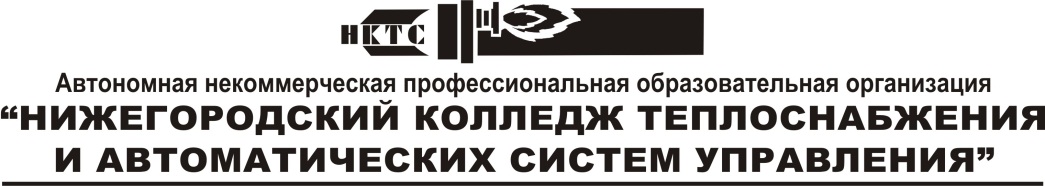 Директору АНПОО «Нижегородский колледж теплоснабжения»
Ю.А. Комиссарову отЗАЯВЛЕНИЕПрошу Вас обучить меня в группе по подготовке водителей транспортных средств категории «___».С условиями обучения и правилами внутреннего распорядка ознакомлен.Подпись	______________________Дата		______________________Директору АНПОО «Нижегородский колледж теплоснабжения»
Ю.А. Комиссарову отЗАЯВЛЕНИЕПрошу Вас обучить меня в группе по подготовке водителей транспортных средств категории «___».С условиями обучения и правилами внутреннего распорядка ознакомлен.Подпись	______________________Дата		______________________Ф.И.О.Адрес:Паспорт№ВыданВыдан«»20г.серияномер номер кем выданкем выданкем выданкем выданкем выданкем выданкем выданкем выданкем выданкем выданкем выданкем выданкем выданкем выданТел.:Ф.И.О.Адрес:Паспорт№ВыданВыдан«»20г.серияномер номер кем выданкем выданкем выданкем выданкем выданкем выданкем выданкем выданкем выданкем выданкем выданкем выданкем выданкем выданТел.: